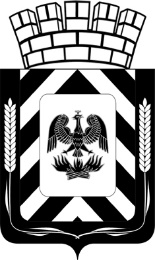 КОНТРОЛЬНО-СЧЕТНАЯ ПАЛАТАЛЕНИНСКОГО ГОРОДСКОГО ОКРУГА МОСКОВСКОЙ ОБЛАСТИОТЧЕТо результатах контрольного мероприятия«Внешняя проверка бюджетной отчетности главного администратора бюджетных средств сельского поселения Развилковское Ленинского муниципального районаза 2021 год»Основание для проведения контрольного мероприятия: пункт 2.7 плана работы Контрольно-счетной палаты Ленинского городского округа на 2022 год, распоряжение Председателя Контрольно-счетной палаты Ленинского городского округа от 04.02.2022 № 8. Предмет контрольного мероприятия: годовая бухгалтерская и бюджетная отчетность главного администратора бюджетных средств сельского поселения Развилковское (ГАБС), дополнительные материалы, документы и пояснения к ним.Объект контрольного мероприятия: администрация сельского поселения Развилковское Ленинского муниципального района Московской области (далее – Администрация).Срок проведения контрольного мероприятия: с 07.02.2022 по 22.04.2022.Цели контрольного мероприятия:- установление законности, степени полноты и достоверности бюджетной отчетности;- проверка соблюдения требований законодательства по организации и ведению бюджетного учета.Проверяемый период деятельности: с 01.01.2021 по 31.12.2021.7. Выводы.В нарушение ст. 8. Федерального закона от 06.12.2011 № 402-ФЗ «О бухгалтерском учете», согласно которой изменение учетной политики может производиться при изменении требований, установленных законодательством Российской Федерации о бухгалтерском учете, федеральными и (или) отраслевыми стандартами в Учетную политику администрации сельского поселения Развилковское в связи с изменением законодательства изменения не вносились.8. Предложения (рекомендации).Внести изменения в Учетную политику администрации сельского поселения Развилковское в соответствии с изменениями требований, установленных законодательством Российской Федерации о бухгалтерском учете, федеральными и (или) отраслевыми стандартами.